「かんさいぼう」を使ったりょうのお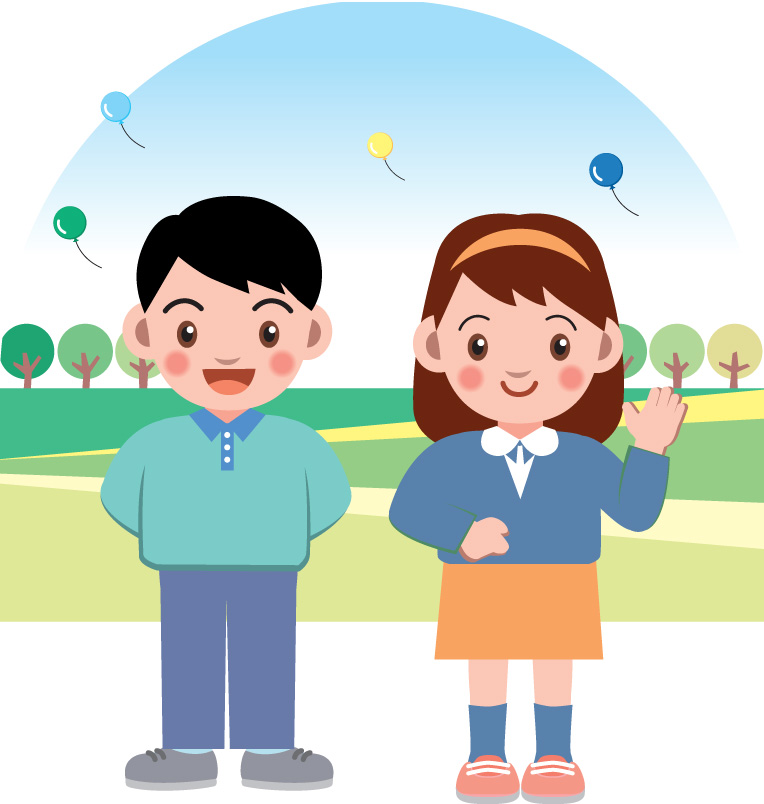 くしろこうじんかいきねん病院これから「かんさいぼう」を使った治りょう」のお話をします。よく、このりょうをうけたいと思ったら、おとうさん、おかあさんにそのことを言ってください。わからないことがあれば、どんなことでもください。おなかやおしりの“しぼう” には「かんさいぼう」がたくさんあると言われています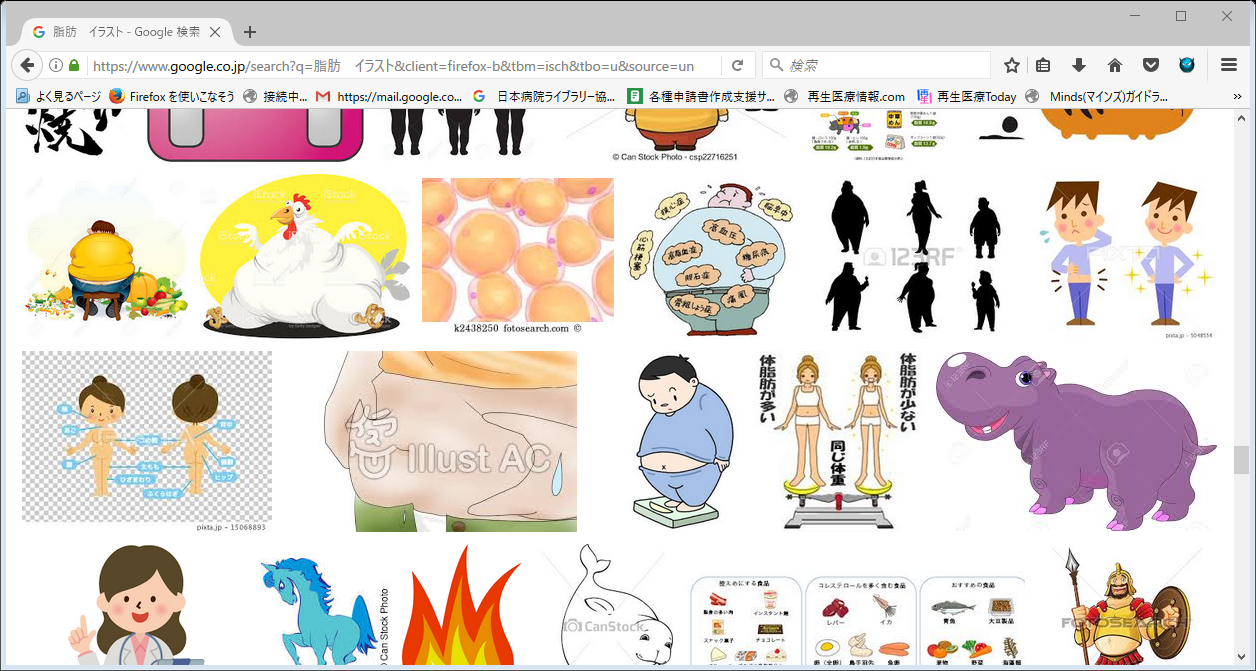 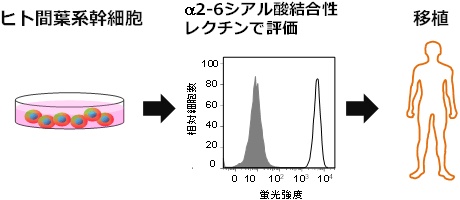 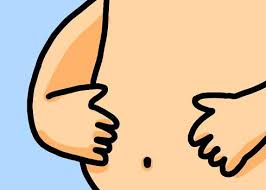 「かんさいぼう」が　ついているところ　にって、いところをなおします。この「かんさいぼう」のをかしてりょうに使います。まず、あなたが「かんさいぼうの」をけられるかどうかを　でます。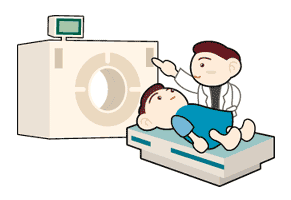 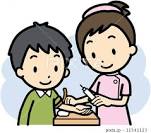 　がんにかかっていたり、にかかっていると「かんさいぼう」の治りょうは受けられないので、をして調べます。がおわって、どちらにもかかっていないことがわかったら、おからしぼうをとるをします。おを少しだけ切って、しぼうをとります。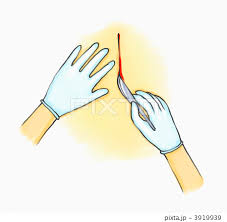 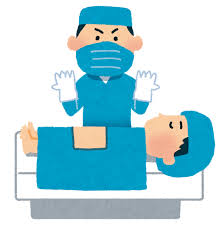 ないようにますいをしますが、ちょっとチクッとするかもしれません。痛かったらがまんしないで言ってください。15～30分でわります。「かんさいぼう」をバイキンが入らないためのなでします。「かんさいぼう」をやすことを“ばいよう”といいます。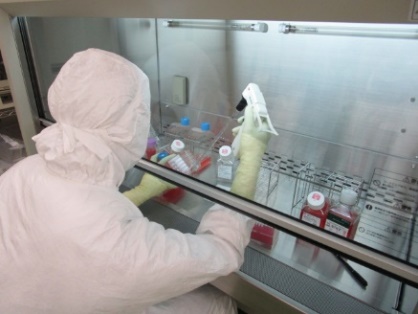 　　　いっぱいにえるまで6週間くらいかかります。「かんさいぼう」がいっぱいになったら、点てきでかんさいぼうをあなたのにいれます。その前にであなたの体のをべたり、リハビリテーションで体のうごきをはかります。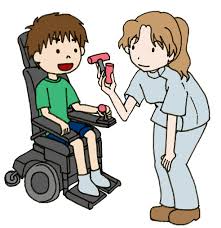 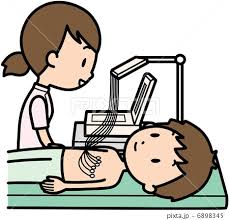 　がおわったら　いよいよ　かんさいぼうのてき　になります。　点てきは1くらいでおわります。おわって、1ほど休んだら　おきあがって、かまいません。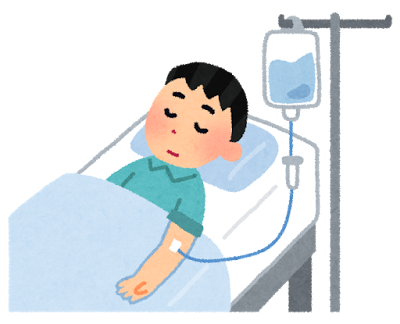 そのはべたり、んだり、トイレにいくことができません。＊もし、点てきのあいだにがくなったらがまんしないでそばにいるかんごしにはなしてください。てきがおわったら、さらにくなるようにリハビリテーションといって、できなくなったことや、むずかしくなっていることが、スムーズにできるようにするためのをします。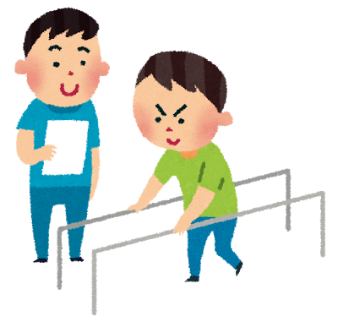 てきしてからまったに、リハビリテーションをます。2、1ケ、3ケ、6ケ、1のからおらせするにはかならず来てください。＊をして、かんさいぼうのりょうがきいているか、よりもくなったところはないかどうかをべます。＜いこと＞「かんさいぼう」のりょうをすると、いところやしびれているところが、くなるかもしれません。また、かなかったやがくようになるかもしれません。＜くないこと＞「かんさいぼう」のりょうで、おなかがくなったり、じんましん（ぶつぶつ）がるかもしれません。もし、いつもとちがうことがあったら、おうちの人にすぐに言ってください。をよくするために、しんやりょうをします。この「かんさいぼう」のりょうを受けるかどうかは、よくえてめてください。また、なことがあったり、あなたのがったら、てください。やとして、とちゅうでやめることもできます。このりょうについてからないこと、こまったこと、なことがあれば、いてください。【ののと】かくにん「かんさいぼう」の治りょうについてをきました。聞いた日　　　　年　　　月　　　日　：　　　　　　　　　　　　　　した：　　　　　　　　　　　　　　　　　した人：　　　　　　　　　　　　　　　　　0154-39-1222の名前の人　まゆみ